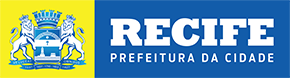 Secretaria de Cultura / Fundação de Cultura / Secretaria de Turismo e LazerANEXO IRelação de Categorias e Cachês sem Comprovação 	Conforme constante na Convocatória para o Ciclo Junino 2016, ou seja, os casos que não comprovem o reconhecimento artístico ou a justificativa de preço do cachê, os valores a serem pagos serão os exatamente propostos abaixo na tabela, por apresentação:MUSICA1.Trio pé de serra								R$ 2.400,002. Orquestra de Palco								R$ 3.600,003. Banda									R$ 3.600,004. Banda de Pífano			 					R$ 2.400,005. Repentista				 					R$ 2.400,006. Embolador				 					R$ 2.400,0010. Violeiro				 					R$ 2.400,0011. Coquista				 					R$ 2.400,0012. Ciranda				 					R$ 2.400,0013. Mazurca				 					R$ 2.400,0014. Recital poético								R$ 1.800,0015. DJ										R$ 1.200,00GRUPOS DE DANÇA1. Quadrilha junina								R$ 3.000,002. Xaxado				 					R$ 2.400,003. Dança populares			 					R$ 2.400,004 Quadrilha de bonecos gigantes							R$ 2.400,005. Quadrilha de perna de pau							R$ 2.400,00OUTROS GRUPOS1. Bacamarteiros				 					R$ 2.400,002. Bumba meu boi								R$ 2.400,003. Cavalo marinho								R$ 2.400,004. Reisado									R$ 2.400,005. São Gonçalo									R$ 2.400,006. Mamulengo									R$ 2.400,00